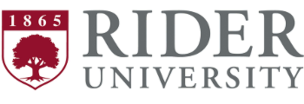 Rider University invites applications for a Lecturer appointment for nursing faculty in the RN to BSN, MSN, and Post-Master’s Nurse Practitioner programs. The Nursing Program is under the College of Education and Human Services in the Graduate Education, Leadership, and Counseling Department.  Both Nursing Programs are offered exclusively online. The position will be at the rank of Lecturer to begin on September 1, 2020. The MSN-NP program will launch in Fall 2020 with two concentrations, the Family NP and the Adult Gerontology Primary Care NP. Rank and salary will be commensurate with qualifications and experience. This position has a one-year contract renewable for up to six years.The successful candidate will provide their expertise and guidance for curriculum evaluation of the Adult Gerontology Primary Care Nurse Practitioner concentration in the MSN program.  Responsibilities will include teaching online in the undergraduate and graduate programs, advising and mentoring of students, supervision of students in clinical practice, and collaboration with faculty and stakeholders in setting the direction of the nursing programs.  The successful candidate will be responsible for 24 teaching hours per academic year during the 10-month appointment.   Minimum QualificationsA terminal degree such as a Ph.D, Ed.D, or D.N.P. National certification as an Adult-Gerontology Primary Care or Adult Nurse Practitioner or a Family Nurse PractitionerLicensed or eligible for licensure as an RN and APN in New JerseyFive years’ experience practicing as a nurse practitioner Two years’ experience teaching in academiaPreferred Qualifications Experience teaching in nurse practitioner programs Experience teaching onlineLicensure in an eNLC state Current practice experience as a nurse practitioner Curriculum development and/or program assessment experience About Rider UniversityRider University is a private, coeducational university ranked in the top tier of northern regional universities in the "Best Colleges” category by US News and World Report. Further information is available at www.rider.edu. The Rider University community is composed of faculty, staff, and students from a wide range of cultural backgrounds. The student body is composed of approximately 4100 undergraduate students and 950 graduate students; these students come to Rider University from 82 countries, 43 states, and 2 U.S. territories. Almost 40% of Rider students are persons of color. Rider University is located in the ethnically and culturally diverse state of New Jersey, within close proximity to the New York, Trenton, and Philadelphia metropolitan areas. Rider University is also located within close proximity to many state parks, shore communities, and mountain regions. All applicants must apply for position no. 316023 online at http://rider.peopleadmin.com/postings/6451, complete an application and upload the following:  letter of interest; curriculum vitae; a statement of teaching philosophy and goals; and a detailed statement of research interests, plans, goals, and needs. Applicants must also submit a statement of their commitment to diversity along with experience working with a diverse population. Undergraduate and graduate transcripts and three letters of recommendation also are required.Rider University is an Equal Opportunity/Affirmative Action employer dedicated to excellence through diversity and does not discriminate on the basis of age, race, color, religion, national origin, sex, sexual orientation, handicap/disability, Vietnam-era/disabled veteran status, gender identity or expression, or any other non-job related criteria.